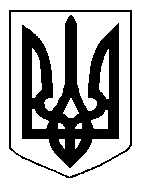 БІЛОЦЕРКІВСЬКА МІСЬКА РАДА	КИЇВСЬКОЇ ОБЛАСТІ	Р І Ш Е Н Н Я
від  30 серпня  2018 року                                                                        № 2595-55-VIIПро розгляд заяви щодо припинення терміну дії договору оренди землі громадянинуПлохотнюку Денису АндрійовичуРозглянувши звернення постійної комісії з питань земельних відносин та земельного кадастру, планування території, будівництва, архітектури, охорони пам’яток, історичного середовища та благоустрою до міського голови від 15 червня 2018 року №253/2-17, протокол постійної комісії з питань  земельних відносин та земельного кадастру, планування території, будівництва, архітектури, охорони пам’яток, історичного середовища та благоустрою від 14 червня 2018 року №133, заяву громадянина Плохотнюка Дениса Андрійовича  від 11 травня 2018 року №2581, відповідно до ст. ст. 12, п. а) ч. 1  ст. 141  Земельного кодексу України, ст. 31 Закону України «Про оренду землі», п.34 ч.1 ст. 26 Закону України «Про місцеве самоврядування в Україні», міська рада вирішила:1.Відмовити в припиненні договору оренди землі з громадянином Плохотнюком Денисом Андрійовичем для будівництва і обслуговування жилого будинку, господарських будівель і споруд за адресою: провулок Водопійний перший, 9, площею 0,0740 га з кадастровим номером: 3210300000:03:014:0121,  який укладений  12 лютого 2013 року № 3 на підставі пункту 4 додатку 4  рішення міської ради від 27 вересня 2012 року № 716-29-VІ  «Про оформлення правовстановлюючих документів на земельні ділянки  громадянам» та зареєстрований в Державному реєстрі речових прав на нерухоме майно  як інше речове право від 01.02.2014 року № 4590103,  відповідно до ч.3 ст.31 Закону України «Про оренду землі» орендодавець не дає згоди на припинення договору оренди земельної ділянки у зв’язку з  її фактичним використанням.2. Контроль за виконанням цього рішення покласти на постійну комісію з питань  земельних відносин та земельного кадастру, планування території, будівництва, архітектури, охорони пам’яток, історичного середовища та благоустрою.Міський голова                                          	         Г. Дикий